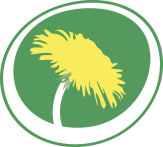 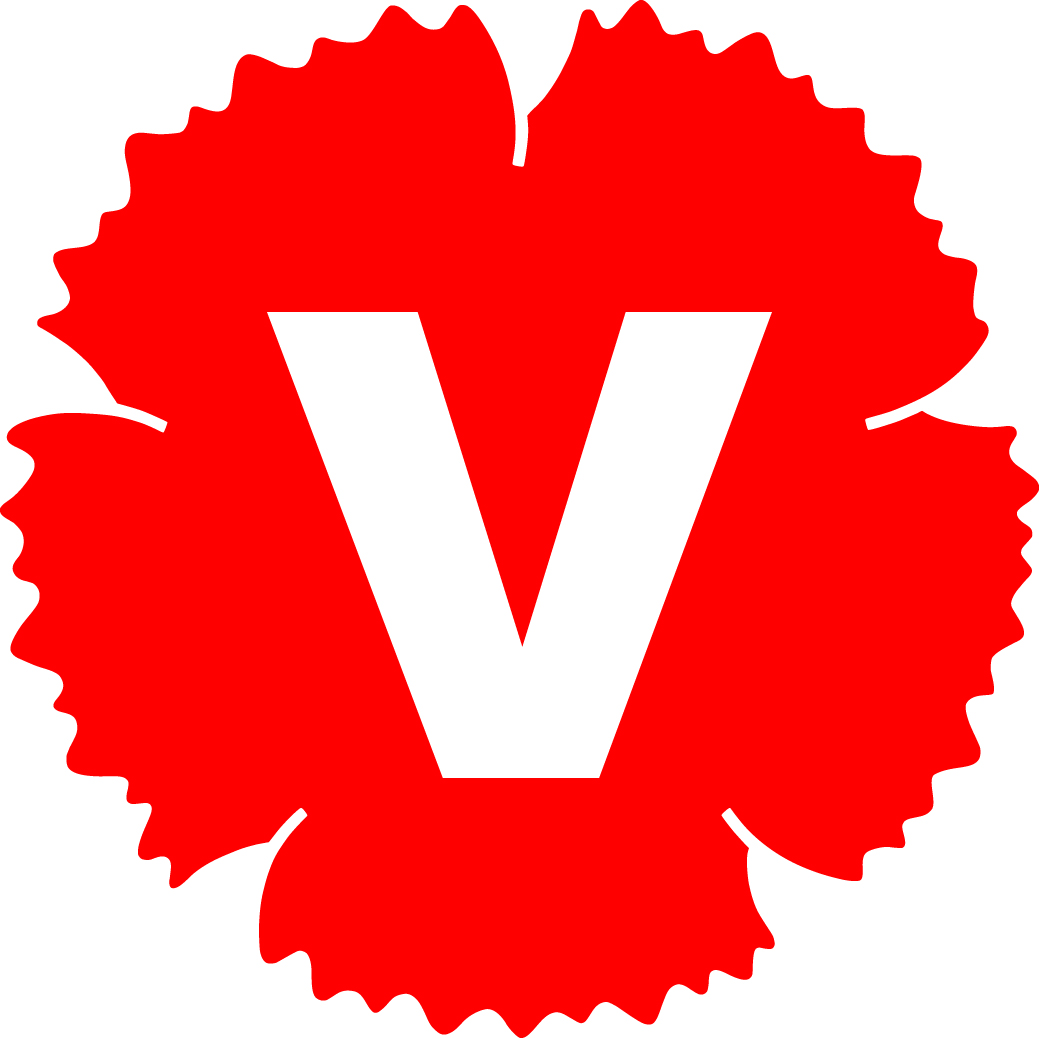 Huddinge kommunKommunfullmäktige2013-11-11			MOTIONAng. uppdrag att planera för ett nytt kollektivhus i HuddingeBakgrundDet råder stor brist på hyresrätter i kommunen. Det finns behov av bostäder för såväl unga som barnfamiljer och äldre människor. En annan bristvara är nyproducerade hyresbostäder med rimliga hyror. Det finns också människor som vill engagera sig i planering och skötsel av den egna bostaden utan att vara ägare till bostaden. Ett bra exempel på detta är de kollektivhus som drivits fram gemensamt av kommuner, bostadsbolag och engagerade hyresgäster. Kollektivhus är ett bostadshus med vanliga lägenheter. Där finns också gemensamma lokaler där de boende kan laga mat och äta tillsammans, odla sin hobby och umgås. Det finns många olika slags kollektivhus. I en del bor människor i alla åldrar, i andra människor i "andra halvan av livet" utan hemmavarande barn.Idag finns ett 50-tal kollektivhus i Sverige som drivs på det sättet. Där bor ca 50-80 personer som delar på utrymmen utöver sina lägenheter som matsal, gemensamt kök, lekrum, gym, verkstad, trädgård mm. Erfarenheter visar att det är billigare för hyresvärden att ha engagerade hyresgäster som vill ta hand om en viss del av underhållet själva. Kollektivhustanken bygger på en idé om hyresgästmedverkan men även hållbarhet. För individen kan det betyda:Ett boende i lägenhet som är mindre anonymt än i ett ”vanligt hus”.Möjlighet att påverka så att byggnationen blir miljövänlig Chans att spara tid på inköp och lagande av mat då man turas om.Ekologiska inköp kan göras i större mängd och alla kan få chans att äta nyttigare och stödja lokala odlare.Kontaktnät av grannar som ökar trivsel, utveckling, trygghet och livskvalitet.Barn som växer upp nära varandra och möter fler vuxna och det blir ett bidrag till en positiv social utveckling. Underlätta en miljövänlig livsstil, bl.a. med bilpool och bytesmarknadI Huddinge kommun finns sedan 25 år ett kollektivhus på Fullersta Backe (www.fullerstabacke.se), som kommit till efter en motion i kommunfullmäktige i Huddinge. Husets utformning togs fram av Huge i samråd med de framtida hyresgästerna.  Det finns en kö av intresserade av lägenheter i detta hus. I Stockholmsområdet finns flera kollektivhusföreningar som driver frågan om att det ska planeras och byggas fler kollektivhus. Tyresö Kommun har antagit en motion om att deras bostadsföretag ska ta fram planer på ett kollektivhus i den kommunen.  I Huddinge finns ett stort intresse för att det byggs ytterligare ett kollektivhus i kommunen. Det har bildats en förening (Kollektivhusföreningen Bra Miljö) vars syfte är att arbeta för detta. FörslagHuddinge kommun ska kännetecknas av driv. Kommunen ska även lyssna till kommuninnevånarnas önskemål om valfrihet. Detta bör även ske vad gäller utveckling av olika former av bostäder.  Vi föreslår därförAtt Kommunfullmäktige ger Huge i uppdrag att ta fram förslag på hur och var i kommunen ett kollektivhus kan uppföras. I detta arbete ska Kollektivhusföreningen Bra Miljö ingå som en samarbetspartner. Marica Lindblad		Britt BjörnekeMiljöpartiet de Gröna		Vänsterpartiet